Vernon Elementary School3665 Roche AvenueVernon, Florida 32462Phone (850)535-2486   Fax (850)535-1437Website: http://ves.wcsdschools.com Academic Excellence Is Our Ultimate Goal!!!VES Mission: Vernon Elementary School is committed to personal and academic excellence for all students.VES Vision: Vernon Elementary School will provide students the highest quality education possible, with the resources necessary, so they can achieve their maximum potential and become knowledgeable, responsible, and competent citizens.JANUARY 31, 2020IMPORTANT DATES:February                     5		Class PortraitsFebruary                     6		Progress Reports Go HomeFebruary 	             17		President’s Day (No School)March                       20		Report Cards Go HomeMarch                    23-27		Spring Break (No School)AUTHOR VISIT!!  VES will welcome author, Alane Adams on Tuesday, Feb. 4th!  All PreK-5th Grade students will have the opportunity to attend this educational assembly.  Furthermore, Alane Adams has given each student their own book!  On Monday, PreK-2nd will bring home The Circus Thief and 3rd-5th will bring home The Blue Witch (w/journal).  Please encourage students to read these in preparation for Tuesday's visit.  We also give a BIG THANK YOU to this author for her donation of classroom library books!________________________________________________________________________________________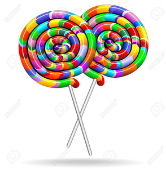 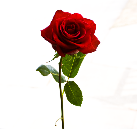 ATTENTION VES PARENTS:  PTO will be selling Yummy-Lix Large Gourmet Lollipops and Forever Fabric Roses for only $1 during Valentine’s Week, February 10th – 14th.  These make great gifts for friends and family and will be sold at several locations in the school during the day.___________________________________________________________________________________________________________OFFICE NEWS:  Parents, please send bus or car riders notes to the following email addresses; Tammy.Coatney@wcsdschools.com; Sandra.Brown@wcsdschools.com; or Brandi.Jackson@wcscdschools.com; Notes will not be taken over the phone and need to be sent by 2:00 pm.    PARENTS: Car riders who desire breakfast must be at school no later than 7:45 am.PARENTS: ALL VISITORS MUST REPORT TO THE FRONT OFFICE BEFORE COMING ON CAMPUS.  ALSO, PLEASE NOTE THAT VISITORS SHOULD PARK AT THE FRONT OF THE SCHOOL OR ACROSS THE ROAD.  THE SIDE PARKING LOT IS FOR TEACHERS AND STAFF.  WE ASK THAT YOU LEAVE THESE SPACES IN ORDER FOR THEM TO BE ABLE TO GET TO THEIR DESIGNATED AREA FOR YOUR STUDENT.PARENTS:  The yearbooks are on sale!  Flyers are going home with students in the next few days.  Please look for this form and return it if you are buying a yearbook.  Yearbooks are $25 and are on a first come, first serve basis. Yearbooks are hardcover, colorful books filled with memories of this school year!  They will be delivered to VES in late April.  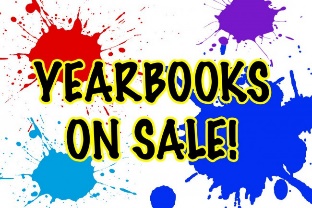 Birthday Wishes for Feb 2nd–Feb 8th: Clayton Patterson, Elizabeth Burdeshaw, Logan McGinnis, Caleb Moore, Allen Byrd, King Lynn, Elizabeth Sanders, Cali Vincent, Laiya Brown